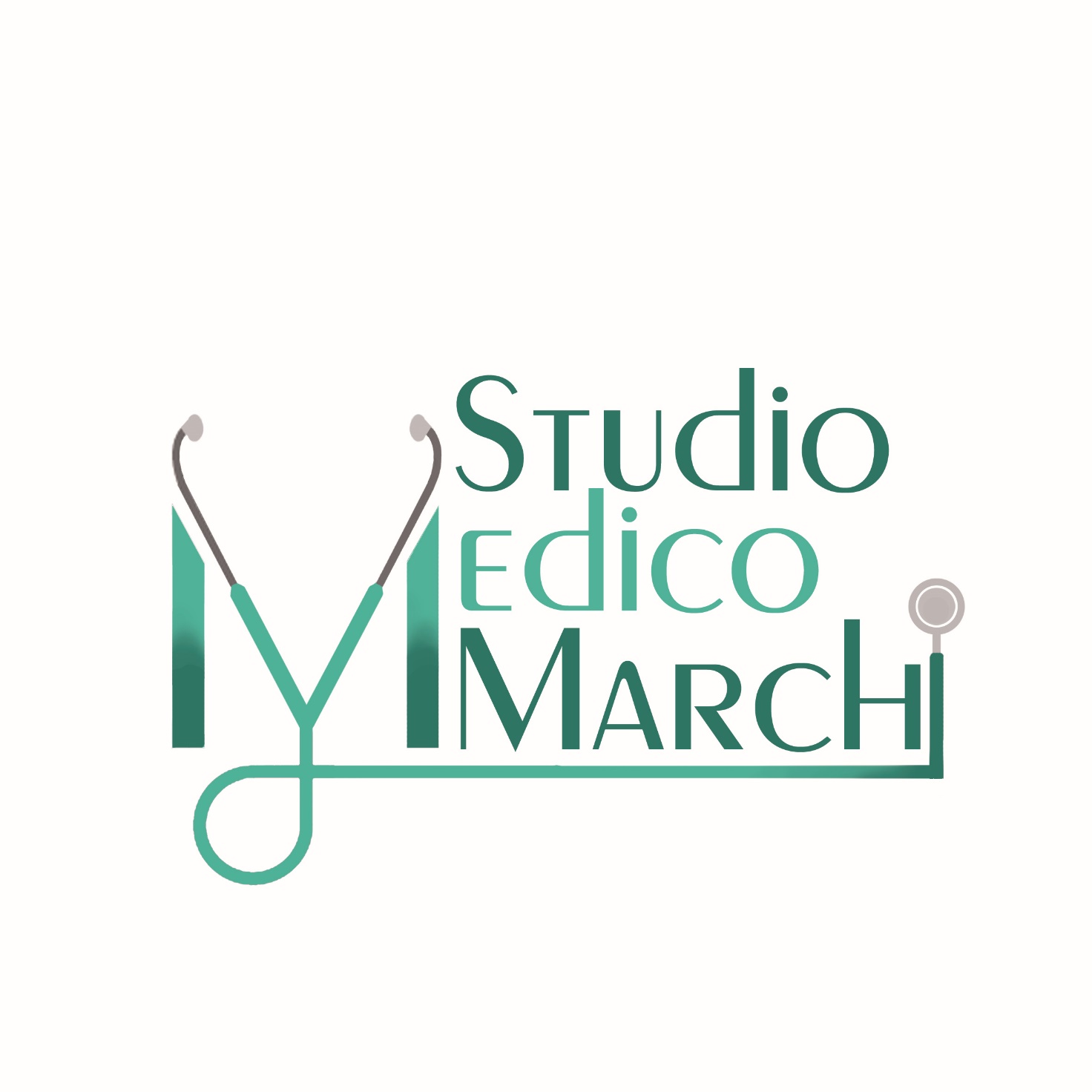 CONVENZIONE RISERVATA A ATLETICA SESTESE PRESSO DI NOI PER:VISITE MEDICO-SPORTIVE NON AGONISTICHE A PARTIRE DA BAMBINI DI 5 AA DI ETA’. 40€VISITE MEDICO-SPORTIVE AGONISTICHE FINO A 40 AA DI ETA’. 60€CONTATTO PER APPUNTAMENTI:055-443345